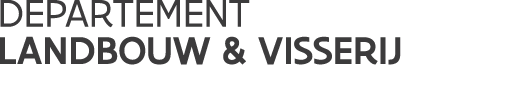 VERSLAG ////////////////////////////////////////////////////////////////////////////////////////////////////////////////////////////////////////////////////////////////////////////////////////////////////////////////////////////////////////////////////////////////////Marktsituatie (wereld+eu)Wereldmarktprijzen- Witte suikerprijs (Londen nr. 5- termijncontracten) op 27/7/2016 = 480,6 €/ton - Ruwe suikerprijs (New York nr. 11- termijncontracten) op 27/7/2016 = 391,3 €/ton - Wisselkoersen op 27/7/2016: 		1 € = 1,10 $ (1,11 $ op 29/6)					1 € = 3,6 BRL (3,96 BRL op 29/6)- White premium: 98 $/t WereldmarktnieuwsBrazilië:De aanhoudende droogte heeft een impact op de opbrengst. In C/S: 34,1 Mt suiker en in N/NE: 3,3 Mt suiker verwacht..Indië:Voor campagne 2016/2016 wordt een suikerproductie verwacht van 25,5 Mt en voor campagne 2016/2017 zelfde hoeveelheden.China:Zeer lage productie gedurende laatste campagne.  9,5 Mt suiker verwacht voor volgende campagne.Thailand:Volgende campagne zou 9.5 Mt suiker opbrengen (t.o.v. 11,3 Mt voor 2014/2015)EU-marktOpbrengstrendementen en ingezaaide oppervlakteEr is een afname van de oppervlakte ingezaaide suikerbieten t.o.v. 2014/2015 maar 7 % meer dan 2015/2016 Opbrengst in maart 2016: 73,18 t/ha en hoger dan gemiddelde van de 5 laatste campagnesUitvoer buiten quotum 2015/16:Suiker:de eerste tranche van 650.000 t vastgesteld door Verordening (EU) nr. 1164/2015 met een toewijzingscoëfficiënt van 32,9% voor suiker (Verordening (EU) nr. 1803/2015): 100 % toegewezende tweede tranche van 700.000 t vastgesteld door Verordening (EU) nr. 190/2016 met een toewijzingscoëfficiënt van 84,4% voor suiker (Verordening (EU) nr. 259/2016): 100 % toegewezenIsoglucose: 41.322 t of 59 % van 70.000 t vastgesteld door Verordening (EU) nr. 1164/2015 werd tot nu toe toegewezen.Invoer Industriële suiker voor chemische industrie voor 2015/16:Verordening (EG) nr. 635/2014 voor 2014/15 tot het einde van 2016/2017, voor een TRQ van 400.000 t suiker voor de toevoer van de chemische industrie (CN 1701) geldt van 1 oktober 2014 tot en met 30 september 2017 : tot dusver werd 34.484 ton of 8,4 % toegewezen van de 400.000 t suiker.Productie Isoglucose 2015/2016 (april 2016): 450.000 t (op een quotum van 720.000 t) en hoger dan vorige campagneGemiddelde prijzen voor EU suiker en Prijzen en hoeveelheden suiker geïmporteerd vanuit ACP* De prijs voor ruwe suiker is hoger dan de prijs voor witte suiker in ACS.  De prijs voor ruwe suiker voor raffinage evolueert gezaagtand, vooral in functie van de oorsprong en in functie van de verhoudingen tussen ruwe suiker voor consumptie en ruwe suiker voor raffinage.  De raffinage prijs duwt door zijn hogere prijszetting de prijs naar omhoog in functie van de geïmporteerde hoeveelheden. Maximale geobserveerde prijs voor witte suiker: Januari 2013, zijnde 738 €/t.Minimale geobserveerde prijs voor witte suiker: Februari 2015, zijnde 414 €/t maar vanaf maart 2015 is een lichte stijging van de prijs voor witte suiker.  Preferentiële invoer: 2015/2016:  EPA-EBA aanvragen tot 27/07/2016 (in ton witte suiker equivalent):Licenties EPA/EBA: Het totaal aantal van 1.421.250 t (is 230.000 t minder dan de vorige campagne).Preferentiële invoer 2015/2016: TRQs –aanvragen tot 29/06/2016 (in ton witte suiker equivalent).* DG TAXUD is belast met de opvolging van de invoer waarop 3 drempels staan:70 % op grens van 37.400 t: notificatie aan Moldavië80%: Moldavië moet een geldige verantwoording afleggen betreffende de voorhoging van de invoer100%: In afwezigheid van een geldige verantwoording zal de EU de preferentiële invoervoorwaarden stopzetten.Fysieke invoer (mei 2016).De invoer voor campagne 2015/16 heeft een volume van 1.628.000 t bereikt (minder dan de vorige campagnes)Origine : 60% EPA/EBA, 9% Midden-Amerika/Colombia/Peru, 10% Brazilië , 6% Balkan, 10% Cuba.Fysieke uitvoer (mei 2016):De uitvoer heeft een volume van 688.000 t bereikt voor de campagne 2015/16 (minder dan vorige campagnes).Voorraad (april 2016) De voorraden hebben eind april een volume bereikt van 6,952 Mt (minder dan de vorige campagnes) en is de zwakste voorraad sinds de laatste 8 campagnes.COM herinnert eraan dat de suikerhoeveelheden in juli, augustus en september komende van de volgende campagne, moeten worden gespecifieerd in de mededelingen van de voorraden.Opmerking : links betreffende informatie over suikerprijzen en andere: Prijzen, preferentiële invoer en balans : beschikbaar op de publieke website van DG AGRI, zijnde CircaBC:  https://circabc.europa.eu/faces/jsp/extension/wai/navigation/container.jsp(browse categorieën : landbouw – natuurlijke vezels en suiker; library : Sugar – Public Information - andere documenten of prijs/prijzen) – Het is echter nodig om in te schrijven op CircaBC om toegang te verkrijgen tot de gegevens.EU trade : http://epp.eurostat.ec.europa.eu/newxtweb/Dashboard, balans, presentaties: http://ec.europa.eu/agriculture/sugar/index_en.htmhttp://ec.europa.eu/agriculture/sugar/presentations/index_en.htmhttp://ec.europa.eu/agriculture/dashboards/sugar-dashboard_en.pdfhttp://ec.europa.eu/agriculture/sugar/balance-sheets/index_en.htmBespreking van de wettelijke voorzieningen voor suikernotificaties post 2017COM had vorige keer al 2 werkdocumenten gepresenteerd en 2 nieuwe werkdocumenten eraan toegevoegd.  Een deel van de voorzieningen zullen worden geïntegreerd in de Horizontale verordeningen (notificaties en additionele rechten).  De volgende stappen zijn ontwerp voorstellen.  Alle schriftelijke voorstellen komen op CIRCA B en ook de samenvatting van deze discussies.  Opmerkingen kunnen ingediend worden tot eind augustus.Volgende documenten werden deze keer besproken:Bijlage 3: productie en marktinformatie: A1. SUIKER.A. Algemeenheden.Voor de siropen komt men terug op de huidige situatie en niet meer zoals deze gepresenteerd in de vorige comités.De suiker draagt bij tot een gegeven campagne (zoals nu) zonder uitzonderingen.  ES wenst echter de uitzondering hierop te behouden.  e) Isoglucose : COM is alleen geïnteresseerd in de productie van isoglucose met minstens 41 % fructose (concurrerend gedeelte voor suiker) voor de opmaak van de balans. B. Oppervlakten : De notificatie betreffende aantal ha voor de productie van “jus vert” is niet meer nodig.  De oppervlakten moeten ingedeeld worden in de deze bestemd voor suikerproductie en de productie van bioethanol.C. Productie van suiker en bioethanol : De datum van notificatie is verzet ten aanzien van de voorgaande voorstellen.Opmerking van LS : Hoeveelheden extraheerbare suiker: Het is wenselijk om de methode van berekening te hernemen dewelke men nu terugvindt in de wetgeving.  Dit laat toe om de niet extraheerbare hoeveelheden suiker te berekenen voor de productie van biobrandstof. COM : Het is aan de LS om een berekeningsmethode uit te werken (subsidiariteit) aangaande van een gepaste formule. Productie: Waar is de wetgeving rond de vraag van productie van een LS in het voordeel van een andere LS (TAF) ? COM : Dit begrip (TAF) valt weg na het wegvallen van de quota’s.  Het is de LS waar de productie plaatsvindt die de productie moet notificeren, zelfs indien de productie gedaan wordt voor een andere LS. Deminimisregel : Is dit per jaar, per maand ? COM : jaarlijkse gegevens, misschien te verduidelijken in de tekst. Subsidiariteit : deel van horizontale wetgeving ? COM : De wetgeving vermeldt de relaties tussen LS en COM.  De discussie zal plaatsvinden in het horizontaal comité en dit aspect is momenteel ter discussie bij de Juridische Dienst. Bioethanol : maandelijkse notificaties : minimale bijkomende administratieve last. De voorzieningen van de  huidige wetgeving behouden.  COM : maandelijkse gegevens voor suiker nodig voor de ISO balans maar betreft niet bioethanol (slechts één keer per jaar).Oppervlakte suikerbieten : Wat moet er exact gebeuren in het kader van de bioethanol ?Definitie isoglucose : Voorbehoud, 10 % i.p.v. 41%. COM : Nog steeds dezelfde isoglucose definitie in de basiswetgeving en betreft niet de notificaties.D. Isoglucose productie.Men houdt rekening met de « shipped » hoeveelheden maar men voegt « eigen productie » eraan toe om alle problemen te vermijden.  Hier houdt men geen rekening met de hoeveelheid fructose aangezien enkel rekening houdt met 41 % fructose (concurrerend product voor suiker), de rest schijnt niet belangrijk te zijn. Er zijn maandelijkse notificaties en jaarlijkse.  De maandelijkse gegevens zijn meestal gecorrigeerd in de jaarlijkse notificatie.E. VoorraadBegrip « warrant » : Moet men dit begrip behouden ?Opmerking van LS : Suikervoorraad : Aankopen, commerciële suiker,… moet men dit nog apart aanmelden ? COM : Wat telt is dat men eigenaar is van de productie.. Frequentie van mededelingen : trimestriële basis i.p.v. maandelijkse basis.Vergunning voor producenten en raffinagebedrijven : nodig voor betrouwbare notificaties. COM : Hiervoor is geen wettelijke basis maar in de horizontale regelgeving zal er een voorziening ingebouwd worden die zegt dat LS voorzieningen mogen treffen die de waarborg geeft op betrouwbare gegevens. Isoglucose :De huidige methode is éénvoudiger voor controle.  Als men de verkochte of verscheepte hoeveelheid beschouwt, zullen er een hele reeks handelsdocumenten moeten worden gecontroleerd met een overlast aan werk als gevolg.  Als men de huidige methode behoudt dan moet men het gehalte aan fructose vermelden om een betere vergelijking te kunnen maken tussen de verschillende producenten.Bijlage 2 : Prijsnotificaties: Prijs van suikerbiet : Enkel finale prijs. COM stelt datum van 31 januari voor die volgt op de volgende campagne (de prijs van suikerbiet voor 2017/2018 zal genotifieerd worden in januari 2019).Dit laat niet zozeer toe om prijzen te kunnen vergelijken tussen de verschillende LS maar wel om prijsevoluties binnen de LS te kunnen volgen.  Dit gegeven zal noodzakelijk zijn om de Interprofessionele akkoorden (IPA) tussen bietenplanters en producenten op te volgen en ook de gekoppelde steun (nodig of niet).  COM zal een technisch document uitbrengen betreffende de suikerprijs en suikerbietprijs. Isoglucoseprijs : Zal niet behouden blijven.DE heeft een voorstel betreffende de prijsprognoses van de spotprijs. Dit systeem is complementair aan de huidige notificatie van de prijs.  Dit betreft echter eerder de korte termijn contracten en komt overeen met de spotprijzen. COM herinnert de LS eraan dat de prijs nu afgeleid is van de facturen en betreft de lange termijn contracten maar ook de verkoop van suiker aan spotprijs.  Het huidige systeem vertegenwoordigt de contracten en de kleinere verkochte hoeveelheden (spotmarkt).  Deze hoeveelheden onder LT contract zijn echter de grootste hoeveelheid en zullen maar weinig beïnvloed worden door de spotprijzen.Deze discussies zullen verdergezet worden in het horizontaal comité in september.  Alle commentaren worden ten laatste verwacht tegen het einde van de maand augustus. AOBLopende onderhandelingen voor TRQ suiker ter compensatie bij de toetreding van Kroatië.De uitbreiding van de EU met Kroatië bracht de verplichting mee  onder Art. XXIV.6 van het GATT  om te onderhandelen  met Brazilië, gezien de invoerrechten daardoor verhogen waarvan Brazilië kon genieten op het ogenblik dat Kroatië geen EU-lid was.Er is een akkoord bereikt (betreffende de compensaties) met Brazilië betreffende de toetreding van Kroatië tot de EU.  De methode die gehanteerd was voor de bepaling van de hoeveelheid suiker is het gemiddelde van 3 jaar + 10%; groeipercentage; laatste jaar + 10 % waarbij men de hoogste waarde neemt.Hoeveelheden: 114.000 t gedeeld door 36.000 t (overeenkomstig de oude TRQ) + 168.000 t.  Deze hoeveelheden zijn toegevoegd aan de huidige TRQ met een recht van 98 EUR/t.  In een overgangsperiode van 6 jaar zal de EU een heffing toepassen van 11 EUR/t en het 7de jaar 54 EUR/t en vanaf het 8ste jaar 98 EUR/t.De onderhandelingen zijn nog steeds lopende met Australië maar dit zijn minder belangrijke hoeveelheden.  Gezien de duur van de procedure zal het nog 8 tot 10 maanden duren vooraleer deze nieuwe TRQ van toepassing zijn.Vele LS hebben een verklarende nota gevraagd.  COM zal zien wat ze kunnen doen.GREX op hoog niveau voor de suikersectorOp 11 oktober 2016 zal een experten vergadering op hoog niveau éénmalig plaatsvinden.  De GREX van 30 juni 2016 is afgeschaft.Volgend  beheerscomité: 	25 AUGUSTUS 2016 Volgende expertgroep: 		11 oktober 2016Lijst met afkortingen :voorzitter: EU-Commissie – AGRI C4verslaggever: Jan Hostens (VL), Danièle Haine (WL) Onderwerp: BC suiker van 28/07/2016EUR/t11/201512/20151/20152/20163/20164/20165/2016Witte suiker423427429427433428433Verkoop industriële suiker289326299292311284308Aankoop industriële suiker327334345328344349328Import ruwe suiker uit ACS*380463404421398413396Import witte suiker 4454474404304414524392015/2016Gevraagde hoeveelheid% van TRQOpmerkingenCXL628.527       93 % van 676.925India, Australië, EO, Cuba : 100%Brazilië: 86 %Balkan162.17981 % van 200.0002015Gevraagde hoeveelheid% van TRQOpmerkingenMoldavië31.11483% van 37.400Associatieakkoord met een anti douane omzeilingsmechanisme (PB L260 van 30/8/2014)*Peru5812 % van 23.980Colombia19.75529 % van 67.580Panama00 % van 13.080Midden Amerika75.49946 % van 163.500Oekraïne suiker20.070100 % van 20.070Oekraïne isogluc.2.13621% van 10.000ACS: Afrika, het Caraïbisch Gebied en de Stille Oceaan.ACS-MOL: landen van de ACS-groep die ook MOL zijn: ACS-staten en Minst Ontwikkelde Landen. ACS-NON-MOL: ACS-staten en landen die niet tot de Minst Ontwikkelde Landen behoren.NON-ACS-MOL: Minst Ontwikkelde Landen die niet tot de ACS-staten en landen behoren.CELAC: Comunidad de Estados Latinoamericanos y CaribeñosCIF prijs: Prijs van het product inclusief de kosten, verzekering en transport tot in de haven van eindbestemming. Het is de suikerprijs aan de grens van het importerend land voorafgaand de betalingen van alle importheffingen.CXL-lijsten: lijsten met tariefcontingenten van de EU, gehecht aan het landbouwakkoord van de Uruguay Ronde.CXL-quota: verwijst naar deel II van CXL-lijst met preferentiële concessies, namelijk tarieven in het kader van handelsovereenkomsten opgelijst in Art.I van het GATT.DA: Delegated ActEBA: Everything but Arms: “Alles behalve wapens”-initiatief voor Minst Ontwikkelde Landen: ongelimiteerde invoer, behalve wapens, aan nultarief. EPA: Economic Partnership Agreements: Economische Partnerschapsakkoorden met de ACS-staten.FTA: Free Trade Agreement: Vrijhandelsakkoord.  In het Frans: ALE: Accord de Libre EchangeFTR: Full Time Refiners: VoltijdraffinaderijenGMO: Gemeenschappelijke MarktordeningGN-code: code van de gecombineerde nomenclatuur, dit is de tarief- en statistieknomenclatuur van de douane-unie. ISO: International Sugar OrganisationMercosur of Mercosul (in het Spaans: Mercado Común del Sur, Portugees: Mercado Comum do Sul, Guaraní Ñemby Ñemuha, Nederlands: Zuidelijke Gemeenschappelijke Markt) is een douane-unie tussen Brazilië, Argentinië, Uruguay, Paraguay en Venezuela. Mercosur werd opgericht in 1991. Het doel van de organisatie was om vrije handel en vrij verkeer van goederen, personen en kapitaal te bevorderenMFN: Principe waarbij de meest gunstige handelsvoorwaarden die aan één ander land worden toegekend, automatisch ook worden toegekend aan alle andere handelspartners die de MFN status hebbenMt: miljoen tonNON-ACS: staten die niet tot ACS behoren.IA: Implementing ActTAF : travail à façonTel quel : in ongewijzigde vormTRQ: Tariff Rate Quotum : tariefcontingent: hoeveelheid in te voeren aan een bepaald (verlaagd) invoertarief. Eens het quotum is opgevuld, geldt weer het normale (hogere) invoertarief.USDA: United States Department of Agriculture: Departement Landbouw van de VSA